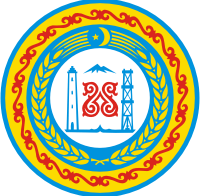 РОССИЙСКАЯ ФЕДЕРАЦИЯЧЕЧЕНСКАЯ РЕСПУБЛИКАСОВЕТ ДЕПУТАТОВ КУРЧАЛОЕВСКОГО МУНИЦИПАЛЬНОГО РАЙОНАРЕШЕНИЕ от 30 марта 2015г.                           с. Курчалой                                       № 146/38-2Об утверждении проекта Решения Совета депутатов Курчалоевского муниципального района «О внесении изменений и дополнений в Устав Курчалоевского муниципального района	В соответствие с Федеральным законом от 06 октября . № 131-ФЗ «Об общих принципах организации местного самоуправления в Российской Федерации», статьи 70 Устава Курчалоевского муниципального района, а также для обеспечения гарантий жителей Курчалоевского муниципального района в формировании Устава района Совет депутатов Курчалоевского муниципального района решает:Опубликовать проект Решения Совета депутатов Курчалоевского муниципального района «О внесении изменений и дополнений в Устав Курчалоевского муниципального района».          В целях приведения Устава Курчалоевского муниципального района в соответствие с требованиями Федерального закона от 06.10.2003г № 131-ФЗ « Об общих принципах организации местного самоуправления в Российской Федерации», руководствуясь Федеральным законом от 06.10.2003г № 131-ФЗ « Об общих принципах организации местного самоуправления в Российской Федерации», Уставом Курчалоевского муниципального района, Совет депутатов Курчалоевского муниципального района решает:1.Пункт 17 части 1 статьи 7 «Вопросы местного значения Курчалоевского муниципального района» изложить в следующей редакции:«Утверждение схемы размещения рекламных конструкций, выдача разрешений на установку и эксплуатацию рекламных конструкций на территории Курчалоевского муниципального района, аннулирование таких разрешений, выдача предписаний о демонтаже самовольно установленных рекламных конструкций на территории Курчалоевского района, осуществляемые в соответствии с Федеральным законом от 13 марта 2006 года №38-ФЗ «О рекламе».2.Внести в часть 1 статьи 22 «Досрочное прекращение полномочий главы Курчалоевского муниципального района» изменения и дополнить ее пунктом 13.2 следующего содержания:         «Полномочия главы Курчалоевского муниципального района прекращаются досрочно также в связи с утратой доверия Президента Российской Федерации в случаях:             - несоблюдения главой Курчалоевского муниципального района, его супругой (супругом) и несовершеннолетними детьми запрета, установленного Федеральным законом «О запрете отдельным категориям лиц открывать и иметь счета (вклады), хранить наличные денежные средства и ценности в иностранных банках, расположенных за пределами территории Российской Федерации, владеть и (или) пользоваться иностранными финансовыми инструментами»;             - установления в отношении избранного на муниципальных выборах главы Курчалоевского муниципального района факта открытия или наличия счетов (вкладов), хранения наличных денежных средств и ценностей в иностранных банках, расположенных за пределами территории Российской Федерации, владения и (или) пользования иностранными финансовыми инструментами в период, когда указанное лицо было зарегистрировано в качестве кандидата на выборах главы Курчалоевского муниципального района».3.Пункт 11.1 статьи 22 «Досрочное прекращение полномочий главы Курчалоевского муниципального района» считать утратившим силу.4.Настоящее решение вступает в силу со дня его официального опубликования.Глава Курчалоевскогомуниципального района                                                                 А.Ш.Витигов